Clases de ESL Empiezan el 11 de Septiembre – 15 de Noviembre, 20189 de Eneron – 14 de Marzo, 20199 de Abril – 13 de Junio, 2019Todos son bienvenidos - no importa su nivel de InglésCursos por la mañana y por la tarde (10 sesiones en total)Mejore su habilidad de hablar Inglés en un ambiente amigable.Para más información contacte: Jennifer 703-283-6540 o 2deborahlbird@gmail.comInscripción:4 y 6 de Septiembre, 2018 - 6:30pm – 7:30pm3 y 8 Enero, 2019 – 6:30pm – 7:30pm2 y 4 Abril, 2019 – 6:30pm – 7:30pmCosto: $40 (incluye libros y materiales de curso)Iglesia Luterana Hope4604 Ravensworth Road, Annandale, VA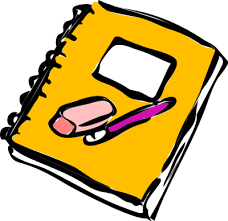 